Совет сельского поселения «Ёрмица» решил:В соответствии со статьей 36 Устава муниципального образования сельского поселения «Ёрмица»Совет сельского поселения «Ёрмица» решил:Объявить о сложение 29 сентября 2021 года полномочий главы сельского поселения «Ёрмица» Каневой Светланы Киприяновны в связи с истечением срока полномочий.Председательствующий заседания                                               А.А. ТороповСоветмуниципального образования сельского поселения«Ёрмица»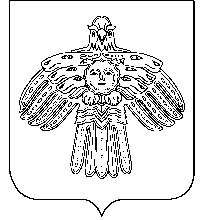 «Йöрмидз»сикт овмöдчöминлöнмуниципальнöй юкöнсаСöвет«Йöрмидз»сикт овмöдчöминлöнмуниципальнöй юкöнсаСöвет  РЕШЕНИЕП О М Ш У Ӧ Мот 29 сентября  2021 года№ 5-1/2№ 5-1/2О сложении полномочий главы сельского поселения «Ёрмица» Каневой Светланы КиприяновныО сложении полномочий главы сельского поселения «Ёрмица» Каневой Светланы Киприяновны